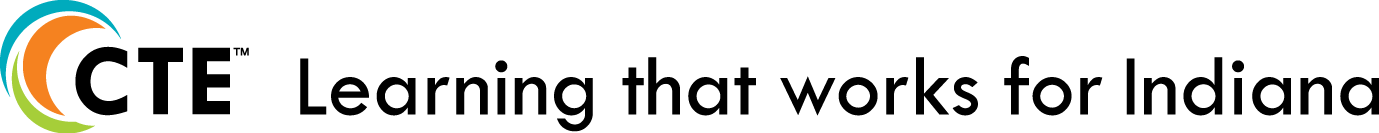 Professional Development Workshop for New CTE Teachers - October 4, 2012Sheraton Keystone Crossing, Indianapolis IN Indiana Department of Education in partnership with Indiana Association for Career and Technical Education10:30		Opening Session – Plaza BallroomOverview of Indiana CTE, including pathways, program areas, Learning Connection communities, CTSOs, professional associations, and New Teacher Resources11:10		Break	11:20-12:00	Educational Sessions (choose 2 of the 4 below, sessions will be repeated at 12:10)12:10-12:50	A – Pathways 101 – Room 8Davis Moore, Indiana Department of Education 	dmoore@doe.in.gov B – New Teacher Resource Notebook Review  - Plaza BallroomDoug Dillion, Vigo County CTE District Director	dwd@vigoschools.org C – Integrating Indiana Common Core Literacy Standards – Room 9Eric Ogle eogle@doe.in.gov, Stefany Deckard sdeckard@doe.in.gov, Indiana DOE  D – Dual credits in CTE, Kelli McGregor Moderator – Room 10Robyn Haase, Vincennes University 		RHaase@vinu.edu John Newby, Ivy Tech Community College	jnewby5@ivytech.edu 12:50		Lunch1:50-2:30	Educational Sessions (choose 2 of the 4 below, sessions will be repeated at 2:40)2:40-3:20	E – Advisory Committees, Your New Best Friends! Davis Moore Moderator – Room 8Doug Dillion, Vigo County CTE District DirectorF – Working with your CTE Director, Eric Ogle Moderator – Room 9Joyce Memering, CTE Director RetiredG – CTSO Leaders Tell All! Kelli McGregor and Stefan Deckard Moderators – Plaza BallroomBPA – Betty Hazlett		inbpa@att.netDECA – Emily Eaton		indianadeca@gmail.comFBLA – Jill Tucker		jillwtucker@gmail.comFCCLA – Elaine Buchanan	elaine.b7529@me.comFFA – Kate Skirvin 		kskirvin@nputnam.k12.in.usHOSA – Eddie Erickson		eerickson@msdwt.k12.in.usSkills USA – Kelley Baker	kelley.skillsusa@gmail.comH – Assessment 101 – Room 10Dr Peggy Wild, Indiana Department of Education pwild@doe.in.gov 3:20		Break3:30-5:00	Closing General Session – Plaza Ballroom		Top 10 Tips for Top Notch TeachersAmy Haney amydhaney@gmail.com & Katie Acosta kathleen.acosta@gmail.com 5:00-5:15	Conference Wrap Up Action Planning, conference evaluation, sub pay forms